Unidad Educativa Particular “Juana de Dios”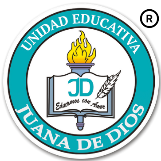 Urb. Los Jardines Callejón Guayaquil entre Callejón 5ta. Norte y Av. LojaTeléf.: (593) 072 980 101	E-mail: info@juanadedios.com2024 – 2025Temario Lengua y literatura Aspirantes a 3er año de EGBFamilia de palabrasUso de los signos admiración e interrogación Sinónimos y antónimosFonema grafema (x) Letra g y las combinaciones (ga-go-gu) (gue- gui) (güe- güi) Letras V/v- y B/bUso de la letra zUso de la letra sUso de la letra c (ce-ci)Uso de la mayúscula y el punto.Nota: Cada estudiante deberá traer materiales (lápiz, borrador, colores, etc.) de manera que pueda desarrollar su examen con normalidad.Bibliografía: los temas los pueden revisar en el texto Santillana Aprendizajes de alto rendimiento de Lengua y literatura 2do año de básica.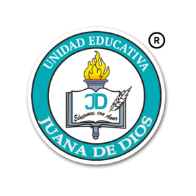 UNIDAD EDUCATIVA PARTICULAR “JUANA DE DIOS”PERIODO LECTIVO 2024 -2025TEMARIO PARA ASPIRANTES A TERCER AÑO DE BÁSICA ÁREA: MATEMÁTICAS La decena Semirrecta numérica Números ordinales Secuencias con dibujos o figuras Diagramas de barra verticales y horizontalesAdición de tres sumandosAdición de decenas Adición sin reagrupar y adición con reagrupación Términos de la adición Sustracción de decenasSustracción sin desagruparSustracción desagrupandoTérminos de la sustracción Prueba de la sustracción La centena Lectura de números hasta 999El centímetroUNIDAD EDUCATIVA PARTICULAR “JUANA DE DIOS” 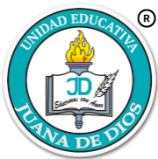 PERIODO DE ADMISIÓN 2024 -2025Temarios para pruebas de admisión Materia: inglésAño: Tercero Básica Temas: Greetings (good bye, good night, Hello, good morning)Colours (white, yellow, orange, pink, black)School (classroom, teacher, desk, map, board)Toys (doll, drums, bicycle)Family members (brother, grandma, sister, uncle, aunt)At home (kitchen, living room, etc)My body (parts of the body)Food (vegetables)Actions (play, read, listen, eat, watch)Animals (mammals)Nota: Los estudiantes NO pueden traer diccionarios o cualquier otro material de apoyo para la prueba de admisión. Los estudiantes SÍ deben traer lápices de colores, esfero azul, lápiz, borrador y sacapuntas. 